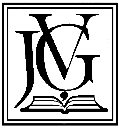 Klasē plānotie pasākumi, aktivitātes                __. semestrī Datums Pasākums, aktivitāte u.c. Piezīmes 